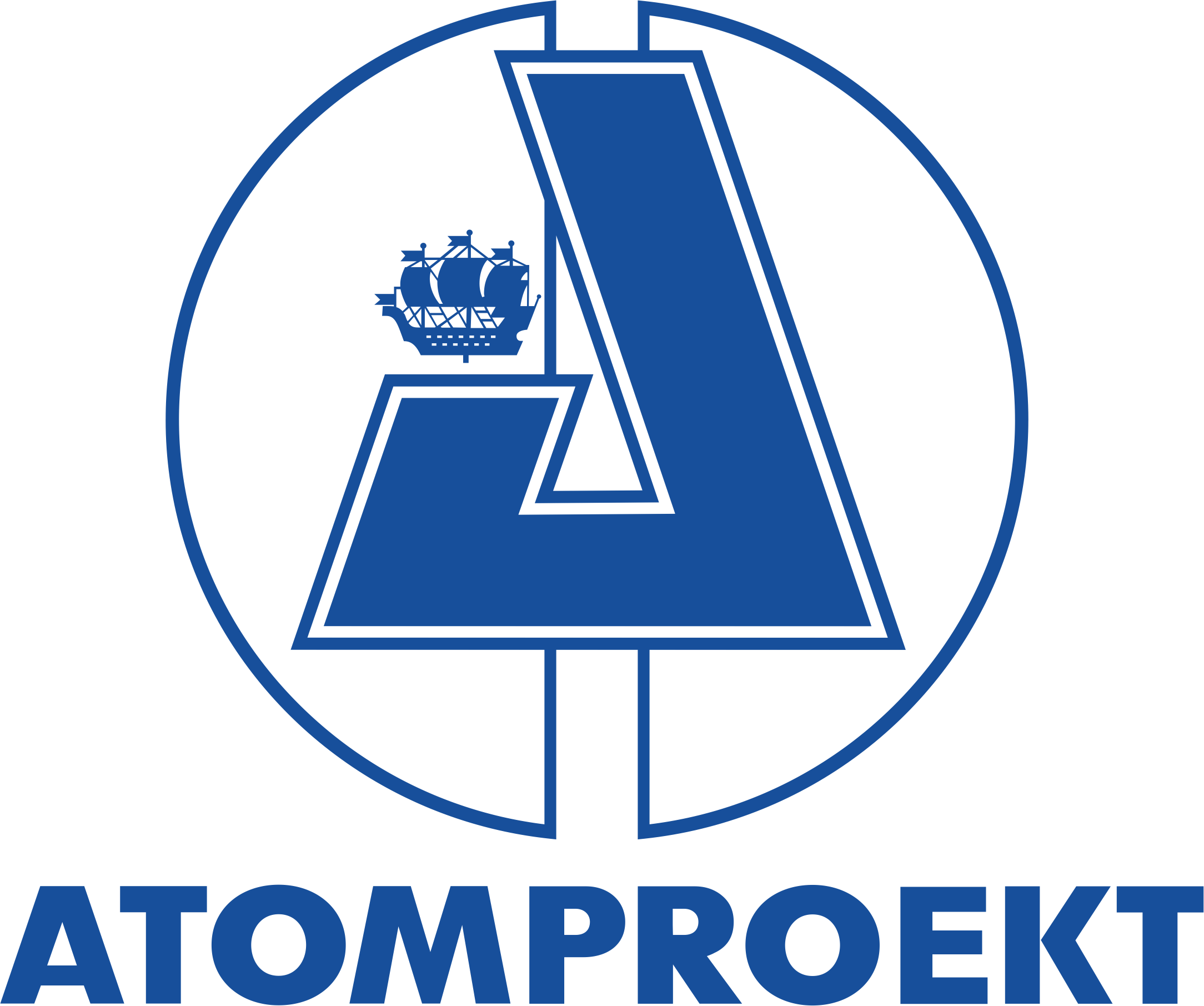 Программа российско-венгерского семинара о сотрудничестве при проектировании АЭС "Пакш-2"23июня 2015 г.Венгрия, Будапешт, Российский центр науки и культуры (РЦНК)09.00-10.00 Регистрация участников, приветственный кофе10.00-10.05 Приветственное слово Торгового представителя Российской Федерации в Венгрии Л. Г. Шурыгина10.05 – 10.10 Приветственное слово  уполномоченного правительства Венгрии по расширению АЭС «Пакш» Аттилы Асоди/представителя «Пакш-2». Спикер уточняется.10.10-10.15 Приветствие руководителя делегации АО «АТОМПРОЕКТ», заместителя генерального директора - директора отделения технологии ВВЭР А.М. Казарина10.15-10.50 Доклад: «Особенности проекта АЭС-2006 для «Пакш-2», заместитель главного инженера отделения технологии ВВЭР АО «АТОМПРОЕКТ» С. В. Светлов10.50-11.20 Доклад: «Методология закупочных процедур», начальник управления закупок АО «АТОМПРОЕКТ» В.В. Кармалюгин11.20-12.00 Вопросы и ответы12.00-13.00 Обед13.00-16.00 Круглые столыПРОЕКТИРОВАНИЕ и КОНСАЛТИНГ. Модератор - заместитель главного инженера отделения технологии ВВЭР АО «АТОМПРОЕКТ» С. В. Светлов АО «АТОМПРОЕКТ».Тема: «Технические особенности проектирования атомных электростанций. Принципы взаимодействия с проектными компаниями и надзорными органамиВенгрии»-презентации компаний участников круглого стола (уточняются)Вопросы и ответыЗАКУПОЧНЫЕ ПРОЦЕДУРЫ Модератор: начальник управления закупок АО «АТОМПРОЕКТ» Виталий КармалюгинТема: «Особенности организации закупочных процедур с участием венгерских подрядчиков на оказание услуг по проектированию вспомогательных зданий и сооружений АЭС «Пакш-2». -презентации компаний участников круглого столаВопросы и ответы16.00-16.30 Кофе брейк16.30-17.00 Подведение итогов семинара					Agenda of the Russian-Hungarian Workshop: Cooperation in the Design of Paks-2 NPPJune 23, 2015Russian Centre for Science and Culture, Budapest, Hungary09.00 – 10.00 Registration of participants, welcome coffee10.00 – 10.05 Opening speech from L.G. Shurygin, Russian Federation Trade Representative in Hungary 10.05 – 10.10 Opening speech from Attila Aszódi, Hungarian Government Commissioner for Paks-2 NPP Expansion / Paks-2 Representative. Speaker to be specified.10.10 – 10.15 Welcome message from A.M. Kazarin, Head of Delegation, Deputy CEO – WWER Department Director, “ATOMPROEKT”JSC.10.15 – 10.50 Report: NPP-2006 project Design Features for Paks-2 by S.V. Svetlov, Deputy Chief Engineer of WWER Department, “ATOMPROEKT”JSC.10.50 – 11.20 Report: Procurement Methods by V.V. Karmalyugin, Head of Procurement, “ATOMPROEKT”JSC.11.20 – 12.00 Questions and answers12.00 – 13.00 Lunch13.00 – 16.00 RoundtablesDESIGN and CONSULTING. Moderated by: S.V. Svetlov, Deputy Chief Engineer of WWER Department, “ATOMPROEKT”JSC.Subject: Technical Aspects Related to the Design of Nuclear Power Plants. Principles of Interaction with Hungarian Design Companies and Supervisory Bodies- presentations of roundtable participants (to be specified)Questions and answersPROCUREMENT PROCEDURES. Moderated by: VitalyKarmalyugin, Head of Procurement, “ATOMPROEKT”JSC.Subject: Procurement Aspects Related to the Involvement of Hungarian Contractors in Designing Auxiliary Buildings and Structures for Paks-2 NPP. - presentations of roundtable participantsQuestions and answers16.00 – 16.30 Coffee break16.30 – 17.00 Workshop summary